ประกาศองค์การบริหารส่วนตำบลตาอ็องเรื่อง การกำหนดหลักเกณฑ์การเบิกจ่ายค่าตอบแทนบุคคลหรือคณะกรรมการ --------------------------------  	ตามหนังสือกระทรวงการคลัง ด่วนที่สุด ที่ กค ๐๔๐๒.๕/ว ๘๕ ลงวันที่ ๖ กันยายน ๒๕๖๑ เรื่อง “หลักเกณฑ์การเบิกจ่ายค่าตอบแทนบุคคลหรือคณะกรรมการ” กระทรงการคลังได้กำหนดหลักเกณฑ์และอัตราการเบิกจ่ายค่าตอบแทนบุคคลหรือคณะกรรมการที่ได้รับการแต่งตั้งให้มีหน้าที่ดำเนินการเกี่ยวกับการจัดซื้อจัดจ้างและการบริหารพัสดุตามพระราชบัญญัติการจัดซื้อจัดจ้างและบริหารพัสดุภาครัฐ พ.ศ. ๒๕๖๐ และระเบียบกระทรวงการคลังว่าด้วยการจัดซื้อจัดจ้างและการบริหารพัสดุภาครัฐ พ.ศ. ๒๕๖๐ นั้น 	เพื่อให้การเบิกจ่ายค่าตอบแทนบุคคลหรือคณะกรรมการที่ได้รับแต่งตั้งให้ดำเนินการเกี่ยวกับการจัดซื้อจัดจ้างและการบริหารพัสดุตามพระราชบัญญัติการจัดซื้อจัดจ้างและบริหารพัสดุภาครัฐ พ.ศ. ๒๕๖๐  มีความจำเป็น ประหยัด เหมาะสม จึงขอกำหนดหลักเกณฑ์เกี่ยวกับอัตราการจ่ายค่าตอบแทนเพื่อถือปฏิบัติ ดังนี้	ข้อ ๑ ยกเลิกประกาศองค์การบริหารส่วนตำบลตาอ็อง เรื่อง “การกำหนดหลักเกณฑ์การเบิกจ่ายค่าตอบแทนบุคคลหรือคณะกรรมการ” ลงวันที่ ๑ ตุลาคม ๒๕๖๑	ข้อ ๒ ประกาศนี้ให้บังคับใช้ตั้งแต่วันที่  ๑  มีนาคม  ๒๕๖๒	ข้อ ๓ ให้บุคคลหรือคณะกรรมการที่ได้รับแต่งตั้งให้ดำเนินการเกี่ยวกับการจัดซื้อจัดจ้าง ยกเว้นในการจ้างก่อสร้าง ดังนี้ 			(๑) คณะกรรมการหรือบุคคลที่ได้รับแต่งตั้งให้รับผิดชอบจัดทำร่างขอบเขตของงานหรือรายละเอียดคุณลักษณะเฉพาะของพัสดุที่จะซื้อหรือจ้าง รวมทั้งกำหนดหลักเกณฑ์การพิจารณาคัดเลือกข้อเสนอ		(๒) คณะกรรมการพิจารณาผลการประกวดราคาอิเล็กทรอนิกส์		(๓) คณะกรรมการพิจารณาผลการสอบราคา		(๔) คณะกรรมการซื้อหรือจ้างโดยวิธีคัดเลือก		(๕) คณะกรรมการซื้อหรือจ้างโดยวิธีเฉพาะเจาะจง		(๖) คณะกรรมการตรวจรับพัสดุในงานซื้อหรืองานจ้าง	ข้อ ๔ ให้บุคคลหรือคณะกรรมการที่ได้รับแต่งตั้งให้ดำเนินงานจ้างที่ปรึกษา ดังนี้			(๑) คณะกรรมการหรือบุคคลที่ได้รับแต่งตั้งให้รับผิดชอบจัดทำร่างขอบเขตของงานจ้างที่ปรึกษา รวมทั้งกำหนดหลักเกณฑ์การพิจารณาคัดเลือกข้อเสนอ		(๒) คณะกรรมการดำเนินงานจ้างที่ปรึกษาโดยวิธีประกาศเชิญชวนทั่วไป		(๓) คณะกรรมการดำเนินงานจ้างที่ปรึกษาโดยวิธีคัดเลือก		(๔) คณะกรรมการดำเนินงานจ้างที่ปรึกษาโดยวิธีเฉพาะเจาะจง		(๕) คณะกรรมการตรวจรับพัสดุในงานจ้างที่ปรึกษา	ข้อ ๕ ให้บุคคลหรือคณะกรรมการที่ได้รับแต่งตั้งให้ดำเนินงานจ้างออกแบบหรือควบคุมงานก่อสร้าง ดังนี้			(๑) คณะกรรมการหรือบุคคลที่ได้รับแต่งตั้งให้รับผิดชอบจัดทำร่างขอบเขตของงานจ้างออกแบบหรือควบคุมงานก่อสร้าง-๒-		(๒) คณะกรรมการดำเนินงานจ้างออกแบบหรือควบคุมงานก่อสร้างโดยวิธีประกาศเชิญชวนทั่วไป		(๓) คณะกรรมการดำเนินงานจ้างออกแบบหรือควบคุมงานก่อสร้างโดยวิธีคัดเลือก		(๔) คณะกรรมการดำเนินงานจ้างออกแบบหรือควบคุมงานก่อสร้างโดยวิธีเฉพาะเจาะจง		(๕) คณะกรรมการดำเนินงานจ้างออกแบบหรือควบคุมงานก่อสร้างโดยวิธี     ประกวดแบบ		(๖) คณะกรรมการตรวจรับพัสดุในงานจ้างออกแบบหรือควบคุมงานก่อสร้าง	ให้ผู้ที่ได้รับการแต่งตั้งตามข้อ ๓ ข้อ ๔ และข้อ ๕ เบิกจ่ายค่าตอบแทนได้ ตามหลักเกณฑ์ในตารางที่ ๑ ตารางที่ ๑ กรณีจัดซื้อหรือจ้างพัสดุต่อครั้งที่มาประชุม     	ข้อ ๖ ให้บุคคลหรือคณะกรรมการที่ได้รับการแต่งตั้งดำเนินการเกี่ยวกับการจัดซื้อจัดจ้างในงานก่อสร้าง ดังนี้		(๑) คณะกรรมการหรือบุคคลที่รับผิดชอบจัดทำรูปแบบรายการงานจัดซื้อจัดจ้าง		(๒) คณะกรรมการพิจารณาผลการประกวดราคาอิเล็กทรอนิกส์		(๓) คณะกรรมการพิจารณาผลการสอบราคา		(๔) คณะกรรมการจัดซื้อหรือจ้างโดยวิธีคัดเลือก		(๕) คณะกรรมการจัดซื้อหรือจ้างโดยวิธีเฉพาะเจาะจง		(๖) คณะกรรมการตรวจรับพัสดุในงานจ้างก่อสร้าง		(๗) คณะกรรมการกำหนดราคากลางงานก่อสร้าง	ให้บุคคลหรือคณะกรรมการที่ได้รับการแต่งตั้งตามข้อ ๖ เบิกจ่ายค่าตอบแทนได้ ตามหลักเกณฑ์ในตารางที่ ๒-๓-ตารางที่ ๒ กรณีจัดซื้อจัดจ้างในงานก่อสร้างต่อครั้งที่มาประชุม	ข้อ ๗ ผู้ที่ได้รับการแต่งตั้งดำเนินการเกี่ยวกับการจัดซื้อจัดจ้างในงานก่อสร้าง ตามข้อ ๖ ให้รับผิดชอบดำเนินการเกี่ยวกับการจัดซื้อจัดจ้างในงานก่อสร้างมากกว่าหนึ่งคำสั่งในหนึ่งงานหรือโครงการหรือสัญญา ให้เลือกเบิกจ่ายค่าตอบแทนได้เพียงอย่างเดียว	ข้อ ๘ ให้ผู้ที่ได้รับการแต่งตั้งเป็นคณะกรรมการหรือบุคคลตรวจรับพัสดุในงานจ้างก่อสร้างให้ได้รับค่าตอบแทนกรณีที่ออกตรวจงานจ้าง ณ สถานที่ที่กำหนดไว้ในสัญญาหรือที่ตกลงให้ทำงานจ้าง ตามตารางที่ ๓ตารางที่ ๓ กรณีออกตรวจงานจ้างก่อสร้าง เบิกจ่ายในอัตรา ๓๕๐ บาทต่อวันต่อคน	ข้อ ๙ ผู้ที่ได้รับการแต่งตั้งเป็นผู้ควบคุมงานก่อสร้างให้เบิกจ่ายค่าตอบแทนที่ได้รับตาม ตามตารางที่ ๔-๔-ตารางที่ ๔ กรณีผู้ควบคุมงานก่อสร้าง		ข้อ ๑๐ การจ่ายเงินค่าตอบแทนบุคคลหรือคณะกรรมการให้ปฏิบัติ ดังนี้				  ๑๐.๑ ส่วนราชการ					(๑) ให้ส่วนราชการจ่ายค่าตอบแทนบุคคลหรือคณะกรรมการฯ โดยการโอนเงินผ่านระบบ KTB corporate  Online เพื่อเข้าบัญชีเงินฝากธนาคารของบุคคลหรือคณะกรรมการดังกล่าว						- กรณีเป็นข้าราชการ ลูกจ้าง และพนักงานจ้างในหน่วยงาน ให้โอนเข้าบัญชีเงินฝากธนาคารที่ใช้สำหรับเงินเดือน ค่าจ้าง หรือค่าตอบแทน แล้วแต่กรณี หรือบัญชีเงินฝากธนาคารอื่นของผู้มีสิทธิรับเงิน ตามที่หัวหน้าส่วนราชการผู้เบิกอนุญาต						- กรณีเป็นบุคคลต่างสังกัดหรือบุคคลภายนอกให้โอนเข้าบัญชีเงินฝากธนาคารตามที่ผู้มีสิทธิรับเงินแจ้งความประสงค์ไว้ โดยบุคคลหรือคณะกรรมการ ผู้มีสิทธิรับเงินไม่ต้องลงชื่อรับเงินในใบสำคัญรับเงิน					(๒) ให้ใช้รายงานสรุปผลการโอนเงิน (Detail Report และ Summary Report/ Transaction History) ที่ได้จากระบบ KTB Corporate Online เป็นหลักฐานการจ่าย และเก็บรักษาไว้ให้สำนักงานการตรวจเงินแผ่นดินตรวจสอบต่อไป				๑๐.๒ หน่วยงานของรัฐอื่น 							ในการจ่ายเงินให้แก่บุคคลหรือคณะกรรมการฯ  ให้ถือปฏิบัติตามกฎ ระเบียบ หรือข้อบังคับที่หน่วยงานของรัฐนั้น ๆ กำหนด		ข้อ ๑๑ การเบิกจ่ายค่าตอบแทนบุคคลหรือคณะกรรมการที่นอกเหนือหรือแตกต่างจากที่กำหนดไว้ในหลักเกณฑ์นี้ ให้ขอทำความตกลงกับกระทรวงการคลัง		จึงประกาศให้ทราบโดยทั่วกัน				ประกาศ  ณ  วันที่ ๑ มีนาคม  พ.ศ. ๒๕๖๒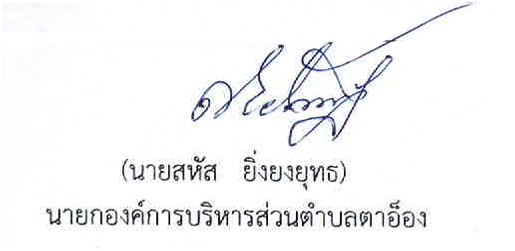  (นายสหัส   ยิ่งยงยุทธ)            นายกองค์การบริหารส่วนตำบลตาอ็องวงเงินในการจัดซื้อหรือจ้างพัสดุ (บาท)ตำแหน่งที่ได้รับแต่งตั้งตามคำสั่งอัตราค่าตอบแทน(บาท)จำนวนครั้งประชุมเบิกได้ไม่เกิน๑๐๐,๐๐๐-๕๐๐,๐๐๐๑.ประธานกรรมการ๒.กรรมการ๓.บุคคล๘๐๐๖๐๐๘๐๐๑ ครั้งต่องาน/โครงการ/สัญญาฯ๕๐๐,๐๐๑-๑,๐๐๐,๐๐๐๑.ประธานกรรมการ๒.กรรมการ๓.บุคคล๑,๐๐๐๘๐๐๑,๐๐๐๑ ครั้งต่องาน/โครงการ/สัญญาฯ๑,๐๐๐,๐๐๑ ขึ้นไป๑.ประธานกรรมการ๒.กรรมการ๓.บุคคล๑,๒๐๐๑,๐๐๐๑,๐๐๐๑ ครั้งต่องาน/โครงการ/สัญญาฯวงเงินในการจัดซื้อจัดจ้างงานก่อสร้าง (บาท)ตำแหน่งที่ได้รับแต่งตั้งตามคำสั่งอัตราค่าตอบแทน(บาท)จำนวนครั้งประชุมเบิกได้ไม่เกิน๑๐๐,๐๐๐-๕๐๐,๐๐๐๑.ประธานกรรมการ๒.กรรมการ๓.บุคคล๘๐๐๖๐๐๘๐๐๑ ครั้งต่องาน/โครงการ/สัญญาฯ๕๐๐,๐๐๑-๑,๐๐๐,๐๐๐๑.ประธานกรรมการ๒.กรรมการ๓.บุคคล๑,๐๐๐๘๐๐๑,๐๐๐๒ ครั้งต่องาน/โครงการ/สัญญาฯ๑,๐๐๐,๐๐๑ ขึ้นไป๑.ประธานกรรมการ๒.กรรมการ๓.บุคคล๑,๒๐๐๑,๐๐๐๑,๒๐๐๒ ครั้งต่องาน/โครงการ/สัญญาฯวงเงินในการจัดซื้อจัดจ้าง (บาท)ตำแหน่งที่ได้รับแต่งตั้งตามคำสั่งจำนวนวันเบิกได้ไม่เกิน๑๐๐,๐๐๐-๕๐๐,๐๐๐๑.ประธานกรรมการ๒.กรรมการ๓.บุคคล๑ วัน ต่องาน/โครงการ/สัญญาฯ๕๐๐,๐๐๑-๑,๐๐๐,๐๐๐๑.ประธานกรรมการ๒.กรรมการ๓.บุคคล๒ วัน ต่องาน/โครงการ/สัญญาฯ๑,๐๐๐,๐๐๑ ขึ้นไป๑.ประธานกรรมการ๒.กรรมการ๓.บุคคล๒ วัน ต่องาน/โครงการ/สัญญาฯวงเงินในการจัดซื้อ (บาท)ตำแหน่งที่ได้รับแต่งตั้งตามคำสั่งอัตราค่าตอบแทน(บาท)จำนวนวันเบิกได้ไม่เกิน๑๐๐,๐๐๐-๕๐๐,๐๐๐๑.หัวหน้าผู้ควบคุมงานก่อสร้าง๒.ผู้ควบคุมงานก่อสร้าง   (ผู้ปฏิบัติการ)๓๐๐๒๕๐๖ วันต่องาน/โครงการ/สัญญาฯ๕๐๐,๐๐๑-๑,๐๐๐,๐๐๐๑.หัวหน้าผู้ควบคุมงานก่อสร้าง๒.ผู้ควบคุมงานก่อสร้าง   (ผู้ปฏิบัติการ)๓๐๐๒๕๐๘ วันต่องาน/โครงการ/สัญญาฯ๑,๐๐๐,๐๐๑ ขึ้นไป๑.หัวหน้าผู้ควบคุมงานก่อสร้าง๒.ผู้ควบคุมงานก่อสร้าง   (ผู้ปฏิบัติการ)๓๐๐๒๕๐๑๐ วันต่องาน/โครงการ/สัญญาฯ